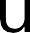 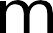 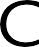 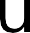 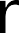 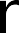 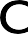 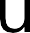 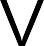 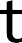 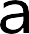 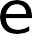 Mostafa 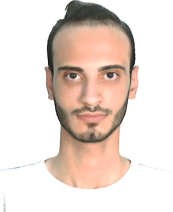 Email: mostafa-394628@2freemail.comDUBAI, United Arab EmiratesPost Applying for: Security GuardCareer Objective:A Suitable position with an organization where I can utilize the best of my skills and abilities that fit to my education, skills and experience a place where I Can encourage and permitted to be an active participant as well vital contribute on development of the companyProfessional Skills:Access ControlGood Communicational and interpersonal SkillsHard working Team MemberVery Energetic result oriented and organized.Have a high respect for customer’s service.Finding solutions to issues and problemsFollow all company policies and procedures.Always keep on smiling under pressure.Ability to work long hours and Under Pressure.Pleasant personality, self –motivated.Educational & Qualification:Higher Secondary Educational Certificate from-(Egypt)High School Certificate from-(Egypt)Personal Details:Name	:	MOSTAFA Nationality	:	EgyptianDate of Birth	:	01/02/1999Religion	:	MuslimMarital Status	:	SingleGender	:	MaleComputer Skills:M/s Office, Excel & PowerPointInternet & EmailsOthers Basic Computer KnowledgeProfessional Experience:Position	:	Security GuardDuration	:	03 YearsLocation	:	Asiut-EgyptDuties & Responsibilities:Greeting CustomersInvestigating Fraud Insurance calmsProviding a warm welcome for customers.Patrol industrial and commercial premises to prevent and detect signs of intrusion and ensure security of doors, windows, and gates.Monitor and authorize entrance and departure of employees, visitors, and other persons to guard against theft and maintain security of premises.Write reports of daily activities and irregularities, such as equipment or property damage, theft, presence of unauthorized persons, or unusual occurrences.Call police or fire departments in cases of emergency, such as fire or presence of unauthorized persons.Circulate among visitors, patrons, and employees to preserve order and protect property.Language Known:English	:	Speaking, Reading & WritingArabic	:	Mother’s LanguagePassport Details:Date OF Issue	:	22/07/2019Date of Expire	:	21/07/2026Place of Issue	:	EgyptVisa Status	:	Visit Visa (Expire: 02nd Dec, 2019)Declaration:I hereby certify that the above information are true and correct according to the best of my knowledge & My ExperienceMostafa 